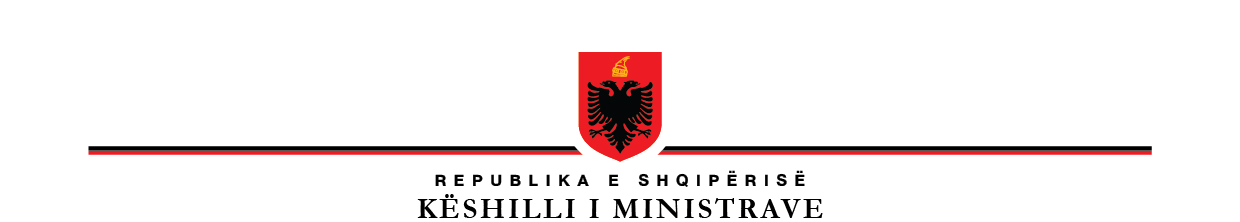 P R O J E K T V E N D I MNr._______, datë _________PËRPROPOZIMIN E PROJEKTLIGJIT “PËR PRODHIMIN, TRANSPORTIMIN DHE TREGTIMIN E BIOKARBURANTEVE                   DHE TË LËNDËVE TË TJERA DJEGËSE, TË RINOVUESHME,                   PËR TRANSPORT” Në mbështetje të neneve 81, pika 1, dhe 100, të Kushtetutës, me propozimin e ministrit të Infrastrukturës dhe Energjisë, Këshilli i MinistraveV E N D O S I:Propozimin e projektligjit “Për prodhimin, transportimin dhe tregtimin e biokarburanteve dhe të lëndëve të tjera djegëse, të rinovueshme, për transport”, për shqyrtim dhe miratim në Kuvendin e Republikës së Shqipërisë, sipas tekstit dhe relacionit që i bashkëlidhen këtij vendimi. Ky vendim hyn në fuqi menjëherë.             K R Y E M I N I S T R I             EDI RAMA